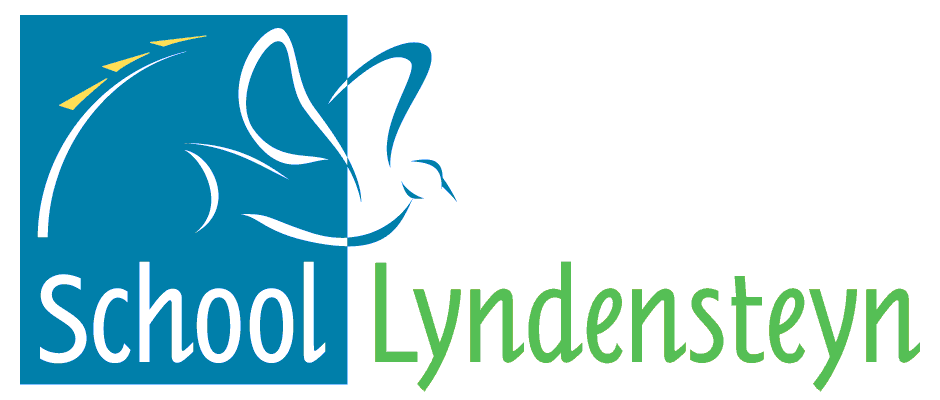 Handelingsprotocol Schoolveiligheid bij grensoverschrijdend gedragInhoud1. Inleiding	32. Stappenplan School	41. Inschatting van de situatie	42.  Gesprek met leerling en medewerker van School Lyndensteyn.	43.  Gesprek met ouders / verzorgers	44.  Bespreking in het Behandelteam	55.  Doorverwijzing naar een hulpverleningsinstantie	56.  Inschakeling politie	57. Bedenktijd	58. Schorsing	59. Doorverwijzing	610. Verwijdering	63. Protocollen	73.1 Fysieke agressie	83.2 Verbale agressie	103.3 Drugs en alcohol	133.4 Vernieling	153.5 Wapenbezit	173.6 Diefstal	193.7 Vuurwerkbezit en -handel	213.8 Seksuele intimidatie	233.9 Ongewenst bezoek in en rond School Lyndensteyn	254. Procedure Schoolverzuim	275. Checklist preventieve acties	306. Definities	321. InleidingScholen zijn een ontmoetingsplaats van en voor vele mensen. Wij willen dat School Lyndensteyn een veilige omgeving is waar leerlingen en docenten zich op hun gemak voelen, waar goed en prettig gewerkt en geleerd kan worden. Toch verloopt het interactieproces (soms letterlijk) niet altijd zonder slag of stoot en hebben we te maken met grensoverschrijdend gedrag. Om in dergelijke situaties planmatig, verstandig, eenduidig en consequent te kunnen handelen is een houvast belangrijk. Om die reden is dit handelingsprotocol opgesteld. Het protocol bevat afspraken en handreikingen ten aanzien van het omgaan met geweld, intimideren, pesten, schelden, drugs, vernieling, diefstal, wapenbezit, vuurwerk en schoolverzuim. Het protocol geeft tevens aan welke stappen kunnen worden gezet bij het afhandelen van grensoverschrijdend gedrag. Het betreft hier algemene uitgangspunten waarvan in bijzondere gevallen kan worden afgeweken. Partijen handelen conform de voor hen geldende wettelijke bepalingen en richtlijnen. Het protocol is opgesteld met betrekking tot de volgende gedragingen: fysieke agressie en intimidatie verbale agressie en intimidatie, ernstige belediging en discriminatie drugsbezit, -handel en -gebruik/alcoholgebruik en -bezit vernieling  wapenbezit diefstal vuurwerkbezit en -handel seksuele intimidatie ongewenst bezoek in en rond School Lyndensteyn Per onderwerp wordt eerst een algemene en een juridische definitie beschreven, gevolgd door een toelichting. Daarna wordt vermeld welke maatregelen School Lyndensteyn kan nemen, wat de politie en het Openbaar Ministerie doet of kan doen en welke hulpmogelijkheden er zijn. 2. Stappenplan School Afhankelijk van de situatie wordt door School Lyndensteyn een keus gemaakt welke stap gezet wordt. Een situatie kan namelijk dermate ernstig zijn dat School Lyndensteyn direct overgaat tot de sanctionerende ronde en / of inschakelen van politie d.m.v. de vaste contactpersoon bij de politie, waarna gehandeld zal worden volgens de geldende prioritering van de politie. De stappen zijn: Inschatting van de situatieGesprek met leerling en medewerker van School Lyndensteyn Gesprek met ouders / verzorgers Bespreking in het Behandelteam  Doorverwijzing naar een hulpverleningsinstantie. Inschakeling politie Bedenktijd Schorsing Doorverwijzing  Verwijdering 1. Inschatting van de situatie Bij ieder incident worden er eerst gesprekken gevoerd met het slachtoffer of de benadeelde en met de vermeende dader. De situatie wordt ingeschat aan de hand van de volgende vragen: Wat is er gebeurd; wie is er bij betrokken; wanneer is het gebeurd? Is dit gedrag of vergelijkend ander gedrag bij deze jongere vaker voorgekomen? Wat is de ernst van het grensoverschrijdend gedrag? Handelt het om leerlingen van de eigen school of dienen andere scholen ingeschakeld te
worden? Handelt School Lyndensteyn de situatie zelfstandig af? Dient ook de politie in kennis te worden gesteld? In het protocol kan School Lyndensteyn nagaan of het gedrag gemeld moet worden bij de politie, dus anders gezegd, is er sprake van wetovertredend gedrag? Dient de politiecontactfunctionaris op de hoogte te worden gesteld of om advies worden gevraagd? Consultatie andere hulpverlenende instellingen Afhankelijk van de uitkomsten van deze stap wordt overgegaan op stap 2 of direct naar een volgende stap. 2.  Gesprek met leerling en medewerker van School Lyndensteyn. In de preventieve, oftewel ongesanctioneerde, ronde zal getracht worden de leerling door middel van gesprekken te bewegen om zijn / haar gedrag te verbeteren. Daarbij zal aandacht worden geschonken aan eventuele individuele problemen van de leerling die mogelijk verband houden met zijn / haar ongewenst gedrag. 3.  Gesprek met ouders / verzorgers Gesprek school, ouders/verzorgers en leerling. School Lyndensteyn behoudt zich het recht voor om ouders/verzorgers van leerlingen in te lichten over het gedrag van de leerling. In alle gevallen waarvan schriftelijk verslag wordt gemaakt worden de ouders in ieder geval geïnformeerd. De ouder/verzorger is daarmee op de hoogte van de stappen die School Lyndensteyn zet t.a.v. het gedrag van de leerling. Bij herhaling van het gedrag zal een gesprek plaatsvinden tussen school, leerling en ouders/verzorgers.  4.  Bespreking in het BehandelteamHet grensoverschrijdend gedrag wordt besproken in het Behandelteam en een schriftelijk verslag wordt bijgehouden. Dit geldt tevens voor de meldingen van slachtoffers. Eventueel wordt de politiecontactfunctionaris op de hoogte gesteld of om advies gevraagd. (Indien uit het protocol blijkt dat het om een gedraging gaat waarbij de wet wordt overtreden, wordt de politie in kennis gesteld.) 5.  Doorverwijzing naar een hulpverleningsinstantie De hulp, die scholen aan hun leerlingen kunnen aanbieden, staat beschreven in het klassenplan van iedere klas. Tevens staat daarin beschreven op welke wijze hulp verkregen kan worden. Derhalve kunnen ouders en leerlingen zelf op school vragen hoe ze het beste kunnen handelen. 6.  Inschakeling politie Indien er sprake is van een door de onderwijsinstelling verboden gedraging waarbij tevens de wet wordt overtreden, wordt de politie ingeschakeld. Het inschakelen van de politie geschiedt door de directie van School Lyndensteyn (of namens de directie van School Lyndensteyn. In overleg met de politie worden de ouders in kennis gesteld.  7. Bedenktijd In deze fase kan de leerling gedurende een bepaalde tijd de toegang tot de lessen worden ontzegd (separeren uit de groep). De leerling blijft echter wel op school en werkt individueel aan schoolwerk. Deze tijd kan door School Lyndensteyn worden benut om zich te kunnen bezinnen of beraden over eventuele volgende stappen. De ouders / verzorgers worden terstond telefonisch en schriftelijk op de hoogte gesteld van deze maatregel. Op deze maatregel is een uitzondering: de leerling mag wel deelnemen aan toetsen, schoolonderzoeken en examens. 8. Schorsing Wat betreft het schorsen van een leerling volgen wij artikel 40c van de Wet op het Passend Onderwijs.Het schorsen van een leerling wordt toegepast als sanctiemaatregel of als inleiding tot een definitieve verwijdering van een leerling. De schorsing als sanctie wordt gehanteerd als uiterste maatregel. Schorsing is bijvoorbeeld mogelijk als aan de leerling en de ouders herhaaldelijk is aangegeven dat het gedrag van de leerling ontoelaatbaar is, maar de situatie desondanks niet verbetert. Het schorsen van een leerling is dan een maatregel om duidelijk te maken aan de leerling en de ouders dat de grens van aanvaardbaar  gedrag bereikt is.Een schorsing kan ook gevolgd worden door een beslissing om over te gaan tot verwijdering van de leerling van school.  Het bevoegd gezag kan met opgave van redenen een leerling voor een periode van ten hoogste één week schorsen. Het besluit tot schorsing wordt schriftelijk aan de ouders bekendgemaakt.Het bevoegd gezag stelt de inspectie van een schorsing voor een periode langer dan één dag schriftelijk en met opgave van redenen in kennis.Na schorsing van de verdachte en na afwezigheid van slachtoffer / benadeelde wordt terugkeer begeleid door de contactpersonen van School Lyndensteyn en betrokkenen (b.v. ouders, politie, Slachtofferhulp). Binnen School Lyndensteyn en in de klas zal hiervoor tijd moeten worden genomen9. Doorverwijzing Na de terugkeer kan blijken dat het gebeurde een dermate grote impact heeft gehad op de leerling zelf, de medeleerlingen of het gehele schoolgebeuren dat in overleg met de ouders en begeleiders geadviseerd kan worden een kind op de middellange termijn over te plaatsen naar een andere school. De aangesloten scholen bieden deze leerling de mogelijkheid een nieuwe start te maken. De ontvangende school neemt de leerling eerst op basis van detachering. De leerling blijft nog maximaal één jaar ingeschreven bij School Lyndensteyn. Hierna wordt de leerling pas officieel overgeschreven. Wanneer de leerling door de nieuwe school moeilijk te handhaven is, mag de leerling worden teruggestuurd naar de School Lyndensteyn. 10. VerwijderingVerwijdering is een uiterste maatregel die door de wetgever aan strikte voorwaarden is gebonden. Verwijdering kan ertoe leiden dat een leerling vervolgens geen aansluiting meer vindt bij de samenleving. Voordat het besluit tot verwijdering genomen kan worden, dient de directeur (namens het bestuur) de leerling (wanneer die 12 jaar is of ouder) en de ouders/verzorgers te horen. Ook met de inspectie van onderwijs moet overlegd worden, voordat er een besluit genomen wordt. Zodra het besluit genomen is, krijgen de leerling (12 jaar of ouder) en/of verzorgers schriftelijk bericht over:de verwijdering en de reden daarvan;de wijze waarop bezwaar tegen de verwijdering gemaakt kan worden.3. Protocollen Dit document bevat protocollen met betrekking tot de volgende gedragingen: fysieke agressie en intimidatie verbale agressie en intimidatie, ernstige belediging en discriminatie drugsbezit, -handel en -gebruik/alcoholgebruik en -bezit vernieling  wapenbezit diefstal vuurwerkbezit en -handel seksuele intimidatie ongewenst bezoek in en rond School Lyndensteyn 3.1 Fysieke agressie Algemene definitie Onder fysieke agressie wordt verstaan het uitoefenen van enig feitelijk geweld op het lichaam van een ander. We spreken van pesten wanneer er sprake is van langdurig uitoefenen van geestelijk of lichamelijk geweld door een of meerdere leerlingen tegen een medeleerling. Pesten kan verbaal of fysiek zijn, maar kan ook betekenen dat iemand wordt genegeerd of buitengesloten. Pesten is een fenomeen dat door School Lyndensteyn duidelijk moet worden onderkend en herkend. De gevolgen voor het slachtoffer -nu en op latere leeftijd- kunnen desastreus zijn. Dit geldt voor zowel slachtoffer als pester. Juridische definitie Eenvoudige mishandeling (art. 300 WvS) Opzettelijk pijn of letsel veroorzaken (onder opzet valt ook het mogelijkheidsbewustzijn) . Onder pijn wordt mede verstaan een min of meer hevig onaangename lichamelijke gewaarwording (bijv. een flinke klap). Aan mishandeling wordt opzettelijke benadeling van de gezondheid gelijkgesteld (bijv. opzettelijk bedorven etenswaren verstrekken). Zware mishandeling (art. 302 WvS) Idem, met voorbedachte rade (art. 303 WvS) Het opzettelijk (mogelijkheidsbewustzijn), al dan niet met voorbedachte rade, toebrengen van zwaar lichamelijk letsel. De opzet is gericht op het toebrengen van zwaar letsel (bijv. botbreuken). Vechterij (art. 306 WvS) Het opzettelijk deelnemen aan een aanval (initiatief gaat uit van partij) of vechterij (initiatief gaat uit van beide of nog meer partijen) waarin onderscheiden personen zijn gewikkeld (minstens 3) Openlijke geweldpleging (art. 141 WvS) Er wordt geweld gepleegd door meer mensen tezamen tegen personen of goederen. Er moeten minimaal twee daders zijn die gezamenlijk (verenigd) het geweld uitoefenen. Bovendien moet het geweld openlijk, onverholen en niet heimelijk zijn, dus plaatsvinden op een plaats waar publiek aanwezig is dan wel doorgaans aanwezig is. Toelichting Bedenk dat fysiek geweld veelal dient om een ander naar zijn hand te zetten (te onderwerpen) en daarmee zijn eigen positie te versterken binnen een groep. Het kan een inleiding zijn voor intimidatie (zie verbale agressie). Afgezien van fysieke gevolgen (pijn/letsel) en aantasting van persoonlijke vrijheden komt een slachtoffer vrijwel zeker onder zware psychische druk te staan. Deze vorm van agressie kan dan ook nooit getolereerd worden. Fysieke agressie Slachtoffers van geweld zijn vaak bang om melding te doen van dit geweld. Angst voor represailles houdt hen tegen. Isolement dreigt en uitval in het onderwijs ligt op de loer. Toch is voor strafrechtelijke aanpak meestal een aangifte nodig. Een duidelijke stellingname van School Lyndensteyn is hier essentieel. Het slachtoffer moet zich gesteund en gesterkt voelen door School Lyndensteynleiding die een duidelijk en krachtig signaal af zal moeten geven in de richting van de dader (repressief) en omgeving (preventief). Ondersteuning bij het doen van aangifte is wenselijk, evenals het bewegen van getuigen tot het afleggen van een verklaring. Maatregelen school Inschatten van de situatie en daarmee keuze bepalen wel of niet politie in te schakelen. Indien het uitgeoefende geweld in geval van eenvoudige mishandeling bestaat uit een niet meer dan geringe lichamelijke kracht van enige betekenis, (bijv. klap met vlakke hand op rug) kan School Lyndensteyn zelf op deze gedraging reageren. Is er sprake van meer dan geringe lichamelijke kracht van enige betekenis (bijv. in elkaar trappen van slachtoffer), letsel, structureel agressief gedrag door een dader of als er sprake is van groepsoptreden dan zal ook de politie moeten worden gewaarschuwd. Primair, indien er sprake is van een situatie die School Lyndensteyn zelf afhandelt: − Toepassen maatregel(en) − Politie op de hoogte stellen (in de vorm van een melding) Secundair, indien er sprake is van een aangifte: − Ouders van minderjarige dader(s) en slachtoffer(s) informeren. − De politie in kennis stellen wanneer sprake is van feiten die in de toelichting zijn omschreven en die overeenkomen met de juridische definitie. − Alle relevante informatie i.v.m. feiten en personen doorgeven aan de politie. − Het slachtoffer wordt ondersteund bij het doen van aangifte. Maatregelen politie − De zaak wordt in onderzoek genomen in overleg met Openbaar Ministerie. − Tegen de verdachte kan proces-verbaal worden opgemaakt (gezien het ernstige karakter van deze delicten is HALT-verwijzing niet mogelijk, met uitzondering van vernieling of openlijk geweld tegen goederen). − Ouders dader en slachtoffer informeren. Maatregelen OM − Het proces-verbaal kan worden afgedaan middels een aanbod transactie via de Officier van Justitie, dit kan in de vorm van  een werkstraf, leerstraf, geldelijke transactie, begeleiding en vergoeding van de schade aan de benadeelde (laatste alleen bij jongeren van 14 jaar en ouder) of een combinatie. De Raad voor de Kinderbescherming adviseert het OM over invulling van de straf. − Bij recidive of een ernstige vorm van agressief geweld kan het proces-verbaal door het OM worden voorgelegd aan de Kinderrechter. De Raad voor de Kinderbescherming adviseert het OM en de rechter over de invulling van de straf. − De aangever kan indien hij/zij dit wenst over het verloop van de zaak geïnformeerd worden.  Hulpmogelijkheden − Huisarts − Advies- en Meldpunt kindermishandeling − Buro Slachtofferhulp − Bureau Jeugdzorg − GGD − Politie 3.2 Verbale agressie Algemene definitie Onder verbale agressie wordt verstaan het verbaal of schriftelijk bedreigen, discrimineren, intimideren, ernstig beledigen of uitschelden van een persoon. We spreken over pesten wanneer één of meerdere leerlingen langdurig verbaal of fysiek geweld uitoefenen tegen een medeleerling. Pesten kan verbaal, non-verbaal of fysiek zijn. School Lyndensteyn treft maatregelen ter voorkoming en bestrijding van pesten. Het fenomeen pesten dient in een zo vroeg mogelijk stadium herkend te worden. De gevolgen voor het slachtoffer, maar ook voor de pester kunnen (ook op latere leeftijd) desastreus zijn. juridische definitie Bedreiging met (art. 285 WvS): − openlijk geweld met verenigde krachten tegen personen of goederen − enig misdrijf waardoor de algemene veiligheid van personen in gevaar wordt gebracht − verkrachting − feitelijke aanranding van de eerbaarheid − enig misdrijf tegen het leven gericht − gijzeling − mishandeling − brandstichting Intimidatie (art. 284 WvS) − Een ander door geweld of enige andere feitelijkheid of door bedreiging met geweld of enige andere feitelijkheid, gericht hetzij tegen die ander hetzij tegen derden, wederrechterlijk dwingen iets te doen, niet te doen of te dulden. − Een ander door bedreiging met smaad of smaadschrift dwingen iets te doen, niet te doen of te dulden. Smaad en laster (art. 261 WvS) Opzettelijk iemands eer of goede naam aanranden door tenlastelegging van een bepaald feit met het kennelijke doel om daaraan ruchtbaarheid te geven, ook schriftelijk (smaadschrift) indien verspreid of openlijk tentoongesteld. Eenvoudige belediging (art. 266 WvS) Elke opzettelijke belediging die niet het karakter van smaad of smaadschrift draagt hetzij in het openbaar mondeling, bij geschrift of afbeelding aangedaan, hetzij in zijn tegenwoordigheid mondeling of door feitelijkheden, hetzij door een toegezonden of aangeboden geschrift of afbeelding aangedaan. Discriminatie (art.137c t/m f WvS) Het opzettelijk uitlaten over een groep mensen wegens hun ras, godsdienst of seksuele geaardheid, ook schriftelijk. Toelichting Wanneer verbaal geweld niet gepaard gaat met enige feitelijkheid (dus moeilijk aantoonbaar of aanwijsbaar is) en er geen sprake is van een structureel karakter, treft School Lyndensteyn zelf maatregelen. Let op: verbale agressie is heel moeilijk bewijsbaar. Anderen, die het gehoord hebben, kunnen in dit geval een getuigenverklaring afleggen. Daarom verdient het aanbeveling dat School Lyndensteyn dit zelf aanpakt. De politiecontactpersoon kan voor advies worden benaderd. Gaat het verbaal geweld wel gepaard met enige feitelijkheid die de bedreiging of intimidatie kracht bijzet, dan zal ook de politie moeten worden gewaarschuwd. Dit geldt ook als er sprake is van herhaling of structureel karakter. Bedreiging en/of intimidatie dienen vaak om een ander naar zijn hand te zetten of zijn wil op te leggen en daarmee zijn eigen positie te versterken binnen een groep. Afgezien van de aantasting van de persoonlijke vrijheden van het slachtoffer komt deze vrijwel zeker onder zware psychische druk te staan. Deze vorm van agressie kan dan ook nooit getolereerd worden. Verbale agressie Slachtoffers van verbaal geweld zijn veelal bang om melding te doen van dit geweld. Angst voor represailles houdt hen tegen. Isolement dreigt en uitval in het onderwijs ligt op de loer. Toch is het voor strafrechtelijke aanpak vaak een aangifte nodig. Een duidelijke stelling name van School Lyndensteyn is hier essentieel. Het slachtoffer moet zich gesteund en gesterkt voelen door School Lyndensteynleiding die een duidelijk en krachtig signaal af zal moeten geven in de richting van de dader (repressief) en aan de omgeving (preventief). Ondersteuning bij het doen van aangifte is wenselijk evenals het bewegen van getuigen tot het afleggen van een verklaring. Maatregelen school Ten aanzien van pesten heeft de scholen een preventieve aanpak, voornamelijk gericht op leerlingen. De curatieve aanpak is een meersporenaanpak waarin er met alle betrokkenen (slachtoffer, pester, medeleerlingen, ouders en personeel) gesproken wordt over hun bijdrage bij het voorkomen en bestrijden van pesterijen. Probleemoplossende gesprekken worden in principe gevoerd door de mentor. Vaak zal de aanpak ook besproken worden met het team en de teamcoördinator. Indien deze gesprekken uiteindelijk niets opleveren komen maatregelen in beeld. Wanneer het om een strafrechtelijke aanpak gaat, zijn leerling, ouders en/of school van mening dat de situatie van dien aard dat inschakeling van de politie (op basis van feitelijkheid) kan bijdragen aan het welbevinden van het slachtoffer en/of het doen stoppen van de pesterijen c.q. verbale agressie. Primair, indien er sprake is van een situatie die School Lyndensteyn zelf afhandelt: − Toepassen maatregelen. − Eventueel de politie op de hoogte stellen of om advies vragen. Secundair, indien er sprake is van een in de toelichting genoemde situatie: − Ouders van minderjarige dader(s) en slachtoffer(s) informeren. − De politie in kennis stellen wanneer sprake is van feiten die in de toelichting zijn omschreven en die overeenkomen met de juridische definitie. Alle relevante informatie in verband met feiten en personen doorgeven aan de politie. − Het slachtoffer wordt ondersteund bij het doen van aangifte. Maatregelen politieTegen verdachte kan proces-verbaal worden opgemaakt (gezien het ernstige karakter van deze delicten is HALT-verwijzing niet mogelijk). − Ouders van minderjarige dader(s) en slachtoffer(s) informerenMaatregelen OM Het proces-verbaal kan middels een verwijzing naar Halt worden afgedaan. Bij recidive of een ernstige vorm van verbale agressie kan het proces-verbaal worden afgedaan middels een aanbod transactie via de Officier van Justitie, dit kan in de vorm van een werkstraf, leerstraf, geldelijke transactie, begeleiding en vergoeding van de schade aan de benadeelde (laatste alleen bij jongeren van 14 jaar en ouder) of een combinatie. De Raad voor de Kinderbescherming adviseert het Om over invulling van de straf. Bij veelvuldige recidive kan het proces-verbaal door het OM worden voorgelegd aan de Kinderrechter. De Raad voor de Kinderbescherming adviseert het OM en de rechter over de invulling van de straf. − De aangever kan indien hij / zij dit wenst over het verloop van de zaak geïnformeerd worden. Hulpmogelijkheden Huisarts Advies- en Meldpunt kindermishandeling Buro Slachtofferhulp Meldpunt discriminatie Bureau Jeugdzorg GGD Politie 3.3 Drugs en alcohol Gebruik, bezit en handel Algemene definitie Het voorhanden hebben van alcohol en drugs is niet toegestaan, evenals het voorhanden hebben van medicijnen welke niet aantoonbaar in het belang van de eigen gezondheid zijn. Deze moeten worden ingeleverd. Ook het handelen in/verstrekken van drugs of bedoelde medicijnen is verboden. Het schoolreglement bevat regelgeving ten aanzien van roken, alcohol, cannabis en overige drugs. Juridische definitie − Het gebruik van hard- en softdrugs, zoals heroïne, cocaïne, cannabis, XTC en paddo’s en gedragingen met betrekking tot deze drugs zijn verboden op basis van de Opiumwet en deels ook de Warenwet; − Het handelen in hard- en softdrugs is eveneens verboden op basis van de Opiumwet. − Voor gebruik en bezit van alcohol geldt de Drank- en Horecawet, waarin tevens is aangegeven dat verkoop van alcohol aan jongeren beneden de 16 jaar is verboden. − Het roken van tabak in openbare gebouwen, zoals scholen, is verboden bij de Tabakswet, met uitzondering van daarvoor specifiek aangewezen ruimten. − Voor productie en/of handel in geneesmiddelen die als drugs worden gebruikt, is de Geneesmiddelenwet van toepassing. Toelichting Wanneer door signalen of uit een gesprek blijkt dat een leerling onder invloed is, dan zal School Lyndensteyn hierop moeten reageren. De leerling die onder invloed van alcohol of drugs de lessen volgt, zal uit de les verwijderd moeten worden. Goede of slechte schoolprestaties zijn hierbij niet doorslaggevend. Enerzijds tast drugs- en alcoholgebruik/-bezit het leefklimaat binnen een school aan en anderzijds is het een directe bedreiging voor de onderwijsdoelstellingen. Het onderscheid tussen het voorhanden hebben van drugs voor eigen gebruik dan wel het voorhanden hebben van drugs bestemd voor de handel is moeilijk te trekken. Vandaar de volgende grenslijn: Indien jongeren drugs voorhanden hebben en dit aan anderen uitdelen, al dan niet met winstbejag, wordt de politie ingeschakeld. Enerzijds om de drempel om drugs te gebruiken hoog te houden en anderzijds om een duidelijk en goed te hanteren beleid te voeren. Minderjarigen mogen ook niet in het bezit zijn van softdrugs voor eigen gebruik. Immers coffeeshops mogen slechts aan meerderjarigen verkopen. Bij middelengebruik dan wel handel moet de grens op nul gesteld worden, inhoudende dat drugs in het geheel niet getolereerd worden. School Lyndensteyn verbiedt het om alcohol, drugs of medicijnen die niet aantoonbaar door een arts zijn voorgeschreven binnen School Lyndensteyngebouwen of het terrein van School Lyndensteyn te brengen. Ingeval School Lyndensteyn kennis heeft dan wel een redelijk vermoeden heeft, dat een persoon drugs/medicijnen binnen een schoolgebouw of schoolterrein heeft gebracht of voorhanden of op andere wijze onder zich heeft, wordt deze persoon bewogen tot afgifte van deze goederen. School Lyndensteyn geeft hiervoor geen schadevergoeding en is niet aansprakelijk voor schade, in welke zin dan ook, welke voortvloeit uit deze maatregel. School Lyndensteyn verbindt deze regel en maatregel als voorwaarde tot toelating tot schoolgebouw of schoolterrein. Dit wordt vooraf in het schoolreglement kenbaar gemaakt. Hiermee wordt intern rechtmatigheid van het handelen verkregen. Ingeleverde drugs en medicijnen worden ter vernietiging overgedragen aan de politie. Drugs en alcohol Gebruik, bezit en handel Maatregelen school Inschatten van de situatie en daarmee keuze bepalen wel of niet politie in te schakelen (zie toelichting). Primair: − Toepassen maatregelen, zie reglement GezonSchool Lyndensteyn en Genotmiddelen − Drugs afgeven aan de politie − Eventueel politie op de hoogte stellen of om advies vragen (met name wanneer jongeren drugs op school uitdelen, al dan niet met winstbejag) − Bepalen welke instantie te betrekken bij hulpverlening, verwijzing en preventieactiviteiten. Secundair, indien er sprake is van een in de toelichting genoemde situatie: − Ouders van minderjarige dader(s) en slachtoffer(s) informeren. − De politie in kennis stellen wanneer sprake is van feiten die in de toelichting zijn omschreven en die overeenkomen met de juridische definitie − Alle relevante informatie in verband met feiten en personen doorgeven aan de politie. Maatregelen politie Indien door School Lyndensteyn wordt aangegeven dat contact wenselijk is bijvoorbeeld ten behoeve van informatie over verkooppunten wordt met de politie contact gelegd. 
Er wordt tegen de persoon proces-verbaal opgemaakt. 
De ouders van de verdachte worden geïnformeerd. Het proces-verbaal kan middels een aanbod transactie via de Officier van Justitie, dit kan in de vorm van een werkstraf, leerstraf, geldelijke transactie en begeleiding of een combinatie. De Raad voor de Kinderbescherming adviseert het OM over invulling van de straf. Bij recidive of ernstige drugsdelicten kan het proces-verbaal door het OM worden voorgelegd aan de Kinderrechter. De Raad voor de Kinderbescherming adviseert het OM en de rechter over de invulling van de straf. Hulpmogelijkheden − Huisarts − Advies- en Meldpunt kindermishandeling − Buro Slachtofferhulp − Bureau Jeugdzorg − GGD − Politie 3.4 Vernieling 
Algemene definitie vernieling, vandalisme. Juridische definitie Vernieling (art. 350 WvS) Het opzettelijk en wederrechterlijk vernielen, beschadigen, onbruikbaar maken of weg maken van een goed dat geheel of ten dele aan een ander toebehoort. De dader moet dus de opzet (mogelijkheidsbewustzijn) hebben om genoemde vernieling te plegen en daarbij moet hij dat wederrechterlijk, dus zonder toestemming/instemming van de eigenaar, doen. Ook graffiti valt onder de werking van deze definitie. Immers: het herstellen van de schade brengt zodanige inspanning en kosten met zich mee dat van beschadiging kan worden gesproken. Openlijke geweldpleging (art. 141 WvS) Het openlijk en met verenigde krachten geweld plegen tegen personen en goederen. Er moeten minimaal twee daders zijn die gezamenlijk (verenigd) het geweld uitoefenen. Bovendien moet het geweld openlijk, onverholen en niet heimelijk zijn, dus plaatsvinden op een plaats waar publiek aanwezig is dan wel doorgaans aanwezig is. Baldadigheid (art. 424 Sr. WvS) Hij die op of aan de openbare weg of op enige voor het publiek toegankelijke plaats tegen personen of goederen enige baldadigheid pleegt waardoor gevaar of nadeel kan worden teweeggebracht, wordt, als schuldig aan straatschenderij, gestraft met een boete van de eerste categorie Toelichting Vernieling is het gericht stukmaken van iets, een uiting van disrespect voor andermans eigendommen. Vaak komt het voort uit een (algemeen) gevoel van onvrede met zijn eigen positie (afgunst, boosheid, verveling) hetgeen zich dan uit in vernielen. Zeker als de vernieling zich richt op een specifiek (bewust gekozen) slachtoffer zal aandacht aan de achtergronden van de vernieling moeten worden besteed om herhaling of verergering van maatregelen tegen het slachtoffer te voorkomen. Van baldadigheid of straatschenderij is sprake wanneer de vernieling niet gericht plaatsvindt, maar meer als ongewild gevolg van een actie. Voorbeelden hiervan zijn onder ander schade door sneeuwballen gooien of het omtrappen van vuilcontainers. Wanneer sprake is van eenvoudige vernieling met niet meer dan geringe schade, waarbij schadevergoeding of schadeherstel kan worden bereikt, treedt School Lyndensteyn op als bemiddelaar met betrekking tot de schaderegeling. Het doel hierbij is dat de partijen (gedupeerde(n) en dader(s)) de zaak onderling regelen. School Lyndensteyn heeft daarin geen taak om te schade te regelen. Wel treft School Lyndensteyn zelf maatregelen tegen het ongewenste gedrag. Indien het gaat om een vernieling van meer dan geringe omvang of schade, er sprake is van herhaling of groepsdelict of als schadevergoeding / schadeherstel niet kan worden bereikt, zal ook de politie in kennis worden gesteld. Vernieling Maatregelen school Inschatten van de situatie en daarmee keuze bepalen wel of niet politie in te schakelen (zie toelichting). Primair, indien er sprake is van een situatie die School Lyndensteyn zelf afhandelt: − Toepassen maatregelen − Bemiddeling in schadevergoeding of schadeherstel door de dader − Eventueel politie op de hoogte stellen of om advies vragen. Secundair, indien er sprake is van: − Een vernieling met meer dan geringe schade − Vernieling door een groep leerlingen − Getoonde onwilligheid met betrekking tot schadeherstel / schadevergoeding. − Ouders van minderjarige dader(s) en slachtoffer(s) informeren. − De politie in kennis stellen wanneer sprake is van feiten die in de toelichting zijn omschreven en die overeenkomen met de juridische definitie. − Bemiddelen in schadevergoeding door ouders/verzorgers dader. − Alle relevante informatie in verband met feiten en personen doorgeven aan de politie. − Het slachtoffer ondersteunen en stimuleren bij het doen van aangifte. Maatregelen politie − Tegen de verdachte kan proces-verbaal worden opgemaakt − Indien aan de criteria wordt voldaan wordt de verdachte naar HALT verwezen, afhankelijk van de waarde van de schade − Ouders dader en slachtoffer informeren − In schadevergoeding tussen (ouders) dader en slachtoffer wordt bemiddeld. Maatregelen OM − Het proces-verbaal kan middels een verwijzing naar Halt worden afgedaan. − Bij recidive of een ernstige vorm van vernieling kan het proces-verbaal worden afgedaan middels een aanbod transactie via de Officier van Justitie, dit kan in de vorm van een werkstraf, leerstraf, geldelijke transactie, begeleiding en vergoeding van de schade aan de benadeelde (laatste alleen bij jongeren van 14 jaar en ouder) of een combinatie. De Raad voor de Kinderbescherming adviseert het OM over invulling van de straf. − Bij veelvuldige recidive kan het proces-verbaal door het OM worden voorgelegd aan de Kinderrechter. De Raad voor de Kinderbescherming adviseert het OM en de rechter over de invulling van de straf. − De aangever kan indien hij / zij dit wenst over het verloop van de zaak geïnformeerd worden.  Hulpmogelijkheden − Huisarts − Buro Slachtofferhulp − Bureau Jeugdzorg − GGD − Politie 3.5 Wapenbezit 
Algemene definitie Het voorhanden hebben van voorwerpen die het karakter van een wapen dragen of die als wapen worden aangewend en waarvan het voorhanden hebben in verband met het volgen van onderwijs niet noodzakelijk is. Juridische definitie De bij Wet verboden wapens en de gedragingen die met deze wapens verboden zijn, zijn gedefinieerd in de Wet Wapens en Munitie. Hier is geen korte juridische definitie voor te geven. Toelichting Veel onder jeugdigen circulerende wapens vallen niet onder de werking van de Wet Wapens en Munitie omdat ze qua afmeting of model net even iets anders zijn. Toch zijn veel van deze wapens daardoor niet minder gevaarlijk en daarmee onwenselijk. Immers, een stiletto waarvan het lemmet breder is dan  is net zo gevaarlijk als een (wettelijk verboden) stiletto met een lemmet dat minder dan  breed is. In het kader van het volgen van onderwijs is het bezit/voorhanden hebben van dergelijke wapens en voorwerpen niet alleen onnodig, maar tevens gevaarlijk en bedreigend voor het klimaat binnen een school. School Lyndensteyn verbiedt het dan ook om voorwerpen die het karakter van een wapen dragen (stilletto’s, vlindermessen valmessen en dergelijke) alsmede voorwerpen die als wapen kunnen worden gehanteerd (wanneer bijvoorbeeld een schroevendraaier wordt gebruikt om mee te dreigen) in bezit te hebben of als wapen te hanteren. Wanneer School Lyndensteyn kennis heeft, dan wel een redelijk vermoeden heeft dat een persoon een dergelijk wapen bezit of ziet dat een voorwerp als wapen wordt gehanteerd binnen het schoolgebouw of schoolterrein, zal de bezitter van het voorwerp worden bewogen tot afgifte. Vervolgens worden de wapens ter vernietiging aan de politie over gedragen. School Lyndensteyn geeft hiervoor geen schadevergoeding en is niet aansprakelijk voor schade in welke zin dan ook, welke voortvloeit uit deze maatregel. School Lyndensteyn verbindt deze regel en maatregel als voorwaarde tot toelating tot het schoolgebouw of schoolterrein. Dit wordt vooraf in het schoolreglement kenbaar gemaakt. Hiermee wordt rechtmatigheid van handelen verkregen. Afgegeven wapens en bedoel de voorwerpen worden ter vernietiging overgedragen aan de politie. Indien het om wapens en gedragingen gaat die vallen onder de werking van de Wet Wapens en Munitie is politioneel optreden vereist. De politie wordt in kennis gesteld. De politie kan om advies worden gevraagd of het gaat om een wettelijk verboden wapen. Wapenbezit Maatregelen school Inschatten van de situatie en daarmee keuze bepalen wel of niet politie in te schakelen (zie toelichting). Primair, indien er sprake is van een situatie die School Lyndensteyn zelf afhandelt: − Toepassen maatregelen. − Ingeleverde wapens en voorwerpen afgeven aan de politie. − Eventueel politie op de hoogte stellen en/of om advies vragen. Secundair, indien er sprake is van een in de toelichting genoemde situatie − Ouders van minderjarige dader(s) en slachtoffer(s) informeren. − De politie in kennis stellen wanneer sprake is van feiten die in de toelichting zijn omschreven en die overeenkomen met de juridische definitie. − Alle relevante informatie in verband met feiten en personen doorgeven aan de politie. Maatregelen politie − Tegen de verdachte kan proces-verbaal worden opgemaakt. − Ouders van verdachte en slachtoffer informeren. Maatregelen OM − Het proces-verbaal kan worden afgedaan middels een aanbod transactie via de Officier van Justitie, dit kan in de vorm van  een werkstraf, leerstraf, geldelijke transactie en begeleiding of een combinatie. De Raad voor de Kinderbescherming adviseert het OM over invulling van de straf. − Bij recidive of ernstige feiten kan het proces-verbaal door het OM worden voorgelegd aan de Kinderrechter. De Raad voor de Kinderbescherming adviseert het OM en de rechter over de invulling van de straf. Hulpmogelijkheden − Buro Slachtofferhulp − Steunpunt huiselijk en seksueel geweld − Bureau Jeugdzorg − GGD − Politie 3.6 Diefstal 
Algemene definitie Stelen, roven. Juridische definitie Eenvoudige diefstal (art. 310 WvS) Enig goed, dat geheel of ten dele aan een ander toebehoort wegnemen met het oog merk het wederrechterlijk toe te eigenen. Het doel van het wegnemen moet de toe-eigening zijn; om er als heer en meester over te gaan beschikken. Als een goed wordt gestolen met de bedoeling om het te verkopen, blijft het diefstal. Immers, er wordt dan gehandeld alsof er als heer en meester over beschikt wordt. Gekwalificeerde diefstal (art. 311 WvS) − idem 310 Sr, bij gelegenheid van brand, ontploffing; − idem 310 Sr, gepleegd door twee of meer verenigde personen; − idem 310 Sr, indien de dader zich de toegang tot de plaats van het misdrijf heeft verschaft of het weg te nemen goed onder zijn bereik heeft gebracht door middel van braak, verbreking of inklimming, van valse sleutels, van een valse order of vals kostuum. Diefstal met geweld (art. 312 WvS) idem 310/311 Sr, indien voorafgegaan door, vergezeld van of gevolgd door geweld of bedreiging met geweld tegen personen, gepleegd met het oogmerk om de diefstal voor te bereiden of gemakkelijk te maken, of om bij betrapping op heterdaad de vlucht mogelijk te maken van zichzelf of andere deelnemers aan het misdrijf hetzij het bezit van het gestolen goed te verzekeren. Afpersing (art. 317 WvS) Met het doel zichzelf of een ander te bevoordelen, iemand door geweld of bedreiging met geweld dwingen tot het afgeven van enig goed dat geheel of ten dele aan diegene of een derde toebehoort. Afdreiging (art. 318 WvS) idem 317 Sr, met dien verstande dat het dreigmiddel geen geweld is maar smaad, smaadschrift of openbaring van een geheim. Handel en heling (art. 416 en 417 bis WvS) Opzet- dan wel schuldheling: Het kopen, krijgen of voor handen hebben van gestolen of illegale goederen, bijv. het te koop aanbieden of kopen van bromfietsonderdelen, autoradio’s, vuurwerk, kleding, cd’s e.d. waarvan vermoed kan worden dat die goederen gestolen of illegaal te koop worden aangeboden. Toelichting Ingeval van een incidentele kleine diefstal, waarbij geen kwalificaties als bedoeld in 311/312/317/318 Sr voorkomen en waarbij de schadevergoeding of teruggave van het gestolen goed kan worden bereikt, treft School Lyndensteyn zelf maatregelen, afhankelijk van de wens van de benadeelde. Indien het gaat om herhaling of om een goed met meer dan geringe waarde of indien wordt voldaan aan een van de kwalificaties genoemd in de artikelen 311/312/317/318 Sr., dan wel als schadevergoeding of teruggave niet mogelijk is, dan zal School Lyndensteyn naast de te nemen schoolmaatregelen ook de politie in kennis stellen. Diefstal Maatregelen school Inschatten van de situatie en daarmee keuze bepalen wel of niet politie in te schakelen (zie toelichting). Primair, indien er sprake is van een situatie die School Lyndensteyn zelf afhandelt: − Toepassen maatregelen. − Bemiddeling in teruggave of schadevergoeding gestolen goed. Secundair, indien er sprake is van een in de toelichting genoemde situatie − Ouders van minderjarige dader(s) en slachtoffer(s) informeren. − De politie in kennis stellen wanneer sprake is van feiten die in de toelichting zijn omschreven en die overeenkomen met de juridische definitie. − Alle relevante informatie in verband met feiten en personen doorgeven aan de politie. − Het slachtoffer ondersteunen en stimuleren bij het doen van aangifte. Maatregelen politie − Tegen de verdachte kan proces-verbaal worden opgemaakt. − Indien aan criteria voldaan wordt, verwijzen van de verdachte naar HALT. − Bemiddeling bij teruggave of schadevergoeding gestolen goed. − Ouders dader en slachtoffer informeren. Maatregelen OM Het proces-verbaal kan middels een verwijzing naar Halt worden afgedaan, afhankelijk van de waarde van het goed. Bij recidive of een ernstige vorm van diefstal kan het proces-verbaal worden afgedaan middels een aanbod transactie via de Officier van Justitie, dit kan in de vorm van een werkstraf, leerstraf, geldelijke transactie, begeleiding en vergoeding van de schade aan de benadeelde (laatste alleen bij jongeren van 14 jaar en ouder) of een combinatie. De Raad voor de Kinderbescherming adviseert het OM over invulling van de straf. Bij veelvuldige recidive kan het proces-verbaal door het OM worden voorgelegd aan de Kinderrechter. De Raad voor de Kinderbescherming adviseert het OM en de rechter over de invulling van de straf. − De aangever kan indien hij/zij dit wenst over het verloop van de zaak geïnformeerd worden.  Hulpmogelijkheden − Advies- en Meldpunt kindermishandeling − Buro Slachtofferhulp − Bureau Jeugdzorg − GGD − Politie 3.7 Vuurwerkbezit en -handel Algemene definitie Het voorhanden hebben van en/of handelen in vuurwerk. Juridische definitie Het voorhanden hebben van en/of handelen in vuurwerk buiten de daartoe aangewezen periode, als ook het voorhanden hebben van of handelen in verboden vuurwerk ongeacht de periode. Toelichting Vuurwerk hoeft op zich niet gevaarlijk te zijn, mits het gaat om goedgekeurd vuurwerk en als het op voorgeschreven wijze wordt afgestoken. Bij het afsteken van vuurwerk in of nabij groepen mensen, zoals op schoolpleinen, is echter reëel gevaar voor (ernstig) letsel aanwezig. Zeker als het afsteken ervan een ‘spel’ of ‘sport’ wordt. Ontploffend vuurwerk veroorzaakt doorgaans onrust onder mensen hetgeen tot irritatie of agressie kan leiden. Daarnaast veroorzaakt ontploffend vuurwerk doorgaans een zodanige geluidsoverlast en hinder voor de lessen. De scholen verbiedt om deze redenen vuurwerk mee te nemen in School Lyndensteyngebouwen of op het terrein van School Lyndensteyn. Als School Lyndensteyn weet of vermoedt, dat een persoon vuurwerk heeft meegenomen in het schoolgebouw of op het schoolterrein, wordt dit vuurwerk ingenomen. Als het om een substantiële hoeveelheid gaat, kan dit ter vernietiging aan de politie worden overgedragen. School Lyndensteyn geeft hiervoor geen schadevergoeding en is niet aansprakelijk voor schade in welke zin dan ook, welke voortvloeit uit deze maatregel. Het verbod om vuurwerk mee te nemen, voor handen te hebben of op andere manier onder zich te hebben in School Lyndensteyngebouwen of het terrein van School Lyndensteyn, geldt als voorwaarde tot toelating tot schoolgebouw of schoolterrein. Dit wordt in het schoolreglement kenbaar gemaakt, zodat er rechtmatig tegen kan worden opgetreden. Wanneer sprake is van verboden vuurwerk zal School Lyndensteyn altijd de politie inschakelen. Hetzelfde geldt wanneer het gaat om een meer dan één stuk vuurwerk, of om handel in vuurwerk buiten de daartoe toegestane periode. De politie kan om advies worden gevraagd ten aanzien van de vraag of het gaat om een wetsovertreding, de ernst ervan en of aangifte wenselijk is. Vuurwerkbezit en -handel Maatregelen school Inschatten van de situatie en daarmee keuze bepalen wel of niet politie in te schakelen (zie toelichting). Primair, indien er sprake is van een situatie die School Lyndensteyn zelf afhandelt: − Toepassen maatregelen. − Ingeleverd vuurwerk, indien een substantiële hoeveelheid, afgeven aan de politie. − Eventueel politie op de hoogte stellen en/of om advies vragen. Secundair, indien er sprake is van − verboden vuurwerk (strijkers en dergelijke) − bezit buiten de toegestane periode, van een meer dan geringe hoeveelheid (meer dan één stuk) vuurwerk − handel in vuurwerk − afsteken van vuurwerk buiten de toegestane periode kan School Lyndensteyn: − Ouders van minderjarige dader(s) en slachtoffer(s) informeren. − De politie in kennis stellen wanneer sprake is van feiten die in de toelichting zijn omschreven en die overeenkomen met de juridische definitie. − Alle relevante informatie in verband met feiten en personen doorgeven aan de politie. Maatregelen politie − Tegen de verdachte kan proces-verbaal worden opgemaakt. − Indien aan criteria wordt voldaan wordt naar HALT verwezen. − Ouders/verzorgers verdachte informeren. Maatregelen OM − Het proces-verbaal kan middels een verwijzing naar Halt worden afgedaan. − Bij recidive of een grote schaal van in bezit hebben of handel kan het proces-verbaal worden afgedaan middels een aanbod transactie via de Officier van Justitie, dit kan in de vorm van een werkstraf, leerstraf, geldelijke transactie, begeleiding en vergoeding van de schade aan de benadeelde (laatste alleen bij jongeren van 14 jaar en ouder) of een combinatie. De Raad voor de Kinderbescherming adviseert het OM over invulling van de straf. − Bij veelvuldige recidive kan het proces-verbaal door het OM worden voorgelegd aan de Kinderrechter. De Raad voor de Kinderbescherming adviseert het OM en de rechter over de invulling van de straf. Hulpmogelijkheden − Buro Slachtofferhulp − Advies- en Meldpunt kindermishandeling − Buro Halt − Bureau Jeugdzorg − GGD − Politie 3.8 Seksuele intimidatie Algemene definitie Hiervan is sprake indien iemand wordt geconfronteerd met ongewenste seksueel getinte aandacht in de vorm van verbaal, fysiek of nonverbaal gedrag dat door degene die hiermee geconfronteerd wordt als onaangenaam wordt ervaren. Het gaat hierbij om gedrag dat plaatsvindt binnen of in samenhang met de onderwijssituatie en kan zowel opzettelijk als onopzettelijk zijn. Wanneer er sprake is van seksueel misbruik door een medewerker van School Lyndensteyn gaat het om een zedenmisdrijf. Bij een zedenmisdrijf geldt een aangifte- en meldplicht. Deze wettelijke aangifte en meldplicht is beperkt tot seksueel misbruik van leerlingen die op het moment van het misbruik jonger zijn dan achttien jaar. Toelichting Scholen zijn verplicht een veilig leer- en werkklimaat te creëren voor leerlingen en personeelsleden. Seksuele intimidatie komt op alle schooltypes voor. De seksuele intimidatie is vaak een kwestie van machtsverschil tussen leraren en leerlingen, tussen mannen en vrouwen. Seksuele intimidatie kan zich bij verschillende partijen in School Lyndensteynsituatie voordoen:  leerling - leerling  personeel - leerling  leerling - personeel  personeel -personeel (deze categorie wordt hier buiten beschouwing gelaten). Het ondergaan van seksuele intimidatie heeft vaak nadelige gevolgen voor betrokkene. Voor leerlingen kan dit een aanleiding zijn een ander vak te kiezen of van school te gaan. Schoolverzuim en slechte leerprestaties kunnen het gevolg zijn. Ook kunnen zij later psychische en/of emotionele schade ondervinden. Seksuele intimidatie kan een heel scala van fysieke handelingen omvatten zoals: knuffelen, zoenen, op schoot nemen, handtastelijkheden, weg versperren, tegenaan gaan staan, moed willig botsen. Seksuele intimidatie kan zich echter ook in verbale vorm manifesteren zoals: iemand op een bepaalde manier aanspreken, seksueel getinte opmerkingen, dubbelzinnigheden, seksueel getinte grappen, schuine moppen, stoere verhalen rond seksuele prestaties, opmerkingen over uiterlijk en kleding,vragen naar seksuele ervaringen, uitnodigingen met bijbedoelingen, afspraakjes willen maken, uitnodiging tot seksueel contact, bedreigingen.  Tevens kan de intimidatie ook in de vorm van non-verbaal gedrag geuit worden zoals: staren, gluren, lonken, knipogen, in kleding gluren, seksueel getinte cadeautjes. Alleen degene die last heeft van seksuele intimidatie kan een klacht indienen, al dan niet met hulp van de contactpersoon in School Lyndensteyn of via de vertrouwenspersoon bij de klachten commissie of het bevoegd gezag. Meldplicht seksueel misbruik en seksuele intimidatie De meldplicht is vastgelegd in de ‘Regeling Seksueel misbruik en Seksuele intimidatie in het onderwijs’, een uitgave van het Ministerie OCenW, september 1999. Kort samengevat: wanneer een personeelslid seksueel misbruik pleegt jegens een leerling of als hiervan vermoedens bestaan, zijn schoolbesturen verplicht om direct contact op te nemen met de vertrouwensinspecteur. Als uit overleg met de vertrouwensinspecteur blijkt dat er sprake is van een redelijk vermoeden dat dit misbruik heeft plaatsgevonden, dan dient het bestuur daarvan onmiddellijk aangifte te doen. Personeelsleden zijn wettelijk verplicht het schoolbestuur direct te informeren wanneer zij op de hoogte zijn van seksueel misbruik of seksuele intimidatie van een leerling of personeelslid. Seksuele intimidatie Maatregelen school (zie ook klachtenreglement) − De contactpersoon van School Lyndensteyn schat in of de vertrouwenspersoon moet worden ingeschakeld. − Er is een contactpersoon op iedere locatie aangesteld. Hij/zij is eerste aanspreekpunt bij vragen of klachten. De aanwezigheid van een contactpersoon is bekend gemaakt bij schoolpersoneel, leerlingen en ouders/verzorgers. − De scholen hebben een interne en een externe vertrouwenspersoon aangesteld. − Indien sprake van seksuele intimidatie worden bij minderjarigen altijd de ouders/verzorgers van het slachtoffer, na overleg met de vertrouwenspersoon, en de aangeklaagde op de hoogte gesteld. − Door School Lyndensteyn wordt aan het schoolpersoneel, leerlingen en ouders/ verzorgers via School Lyndensteyn- en personeelsgids informatie verschaft over hoe op school wordt omgegaan met seksuele intimidatie, welke mogelijkheden er zijn om een klacht in te dienen. Tevens zet School Lyndensteyn zich in om preventieve activiteiten en maatregelen uit te voeren. Maatregelen politie Indien door het slachtoffer officieel een klacht wordt ingediend bij de politie kan hier de procedure in gang worden gezet. Deze procedure gaat via de politie, Openbaar Ministerie en de rechtbank. Maatregelen OM − Afhankelijk van de ernst van het feit, kan het proces-verbaal worden afgedaan middels een aanbod transactie via de Officier van Justitie dan wel middels het aanbrengen van de zaak bij de Kinderrechter / Meervoudige kamer. − De aangever kan indien hij / zij dit wenst over het verloop van de zaak geïnformeerd worden.  Hulpmogelijkheden − Huisarts − Advies- en Meldpunt kindermishandeling − Buro Slachtofferhulp − Bureau Jeugdzorg − GGD − Politie 3.9 Ongewenst bezoek in en rond School Lyndensteyn Algemene definitie Bij ongewenst bezoek kan bijvoorbeeld gedacht worden aan personen in of rond School Lyndensteyn: − met criminele activiteiten (dealen, heling) − leerlingen van andere scholen die problemen veroorzaken − die komen om iemand te intimideren/mishandelen, bijvoorbeeld ouders die verhaal komen halen bij leerlingen, personeel, directie. Juridische definitie Zich bevinden op verboden grond (artikel 461 WvS) Hij die, zonder daartoe gerechtigd te zijn, zich op eens anders grond waarvan de toegang op een voor hem blijkbare wijze door de rechthebbende is verboden, bevindt of daar vee laat lopen, wordt gestraft met geldboete van de eerste categorie. Lokaalvredebreuk (artikel 139 WvS) − Hij die in een voor de openbare dienst bestemd lokaal wederrechtelijk binnendringt, of, wederrechtelijk aldaar vertoevende, zich niet op de vordering van de bevoegde ambtenaar aanstonds verwijdert, wordt gestraft met gevangenisstraf van ten hoogste drie maanden of een geldboete van de tweede categorie. − Hij die zich de toegang heeft verschaft door middel van braak of inklimming, van valse sleutels, van een valse order of een vals kostuum, of die zonder voorkennis van de bevoegde ambtenaar en anders dan ten gevolge van vergissing binnengekomen, aldaar wordt aangetroffen in de voor de nachtrust bestemde tijd, wordt geacht te zijn binnengedrongen. − Indien hij bedreigingen uit of zich bedient van middelen geschikt om vrees aan te jagen, wordt hij gestraft met gevangenisstraf van ten hoogste een jaar of een geldboete van de derde categorie. − De in het eerste en derde lid bepaalde gevangenisstraffen kunnen met een derde worden verhoogd, indien twee of meer verenigde personen het misdrijf plegen. Toelichting Bovenstaande wordt als bedreigend of erg onprettig ervaren. Zeker als daadwerkelijk sprake is van bedreigingen of als er fysiek of verbaal geweld wordt gebruikt heeft dit een negatief effect op het veiligheidsgevoel in en rond School Lyndensteyn. Wanneer de persoon in kwestie ondanks deze waarschuwing toch terugkomt, dan heeft elke burger in Nederland het recht om een verdachte op heterdaad aan te houden. De directie kan dit recht dus gebruiken om jongeren, ouders of andere lieden aan te spreken als zij ondanks waarschuwingen toch zonder toestemming School Lyndensteyn of het schoolplein betreden. Hetzelfde geldt in geval van lokaalvredebreuk. Ongewenst bezoek in en rond School Lyndensteyn Maatregelen onderwijsinstelling Inschatten van de situatie en daarmee keuze bepalen wel of niet de politie in te schakelen. Primair, indien er sprake is van een situatie die School Lyndensteyn zelf afhandelt: − Personeel van School Lyndensteyn kan mensen wegsturen die en rond School Lyndensteyn lopen en daar niets te zoeken hebben wegsturen en een waarschuwing geven. − Personeel van School Lyndensteyn kan ouders/verzorgers van verdachte jongere informeren en verzoeken om het ongewenste gedrag te doen stoppen. − De directie van School Lyndensteyn kan, wanneer de problemen aanhouden, als tweede stap een schriftelijk toegangsverbod uitreiken. Secundair, indien er sprake is van betreding gebouw of terrein ondanks toegangsverbod: − School Lyndensteyn kan dan betreffende persoon aanhouden (zorg voor getuigen) en de politie bellen. (Let op: aanhouding is niet hetzelfde als vasthouden of opsluiting. Betreffende persoon zou dat namelijk: kunnen aanmerken als ‘gijzeling’ of wederrechtelijke vrijheidsberoving.) − Bij herhaling of toename (kwalitatief en/of kwantitatief) van de problematiek dan kan School Lyndensteyn de politie bellen. Maatregelen politie Tegen de verdachte kan proces-verbaal worden opgemaakt.
Ouders/verzorgers verdachte jongere informeren en verzoeken om het ongewenste gedrag te doen stoppen.Maatregelen OM Indien het een volwassene betreft kan voor het PV ter zake van overtreding 461 SR een transactie worden aangeboden of verdachte worden gedagvaard voor de kantonrechter. Indien het een minderjarige betreft en er is geen sprake van recidive kan de jongere naar Halt worden verwezen. Ingeval van recidive kan een transactie worden aangeboden. Hulpmogelijkheden − Advies- en Meldpunt kindermishandeling 
− Buro Slachtofferhulp 
− Bureau Jeugdzorg 
− Politie 4. Procedure Schoolverzuim Algemene definitie Er zijn twee soorten schoolverzuim te onderscheiden: • Absoluut schoolverzuim Een leerplichtige jongere staat niet bij een school / onderwijsinstelling ingeschreven. • Relatief schoolverzuim Een leerplichtige jongere staat wel ingeschreven bij een school / onderwijsinstelling, maar deze wordt ongeoorloofd gedurende een lange of korte periode niet bezocht. Juridische definitie (Herziene leerplichtwet 1969) art. 19: controle absoluut schoolverzuim door burgemeester en wethouders. Burgemeester en wethouders controleren of jongeren, die als ingezetene in de basisadministratie persoonsgegevens zijn ingeschreven en nog leerplichtig of partieel leerplichtig zijn, overeenkomstig de bepalingen van deze wet als leerling zijn ingeschreven. art. 21: kennisgeving relatief schoolverzuim. Indien een ingeschreven leerling van een school t.a.v. wie deze wet van toepassing is, zonder geldige reden les-of praktijktijd heeft verzuimd en dit verzuim plaatsvond op drie achtereenvolgende School Lyndensteyndagen, dan wel het verzuim gedurende een periode van vier opeenvolgende lesweken meer dan 1/8 van het aantal les- of praktijktijd bedraagt, geeft het hoofd van School Lyndensteyn hiervan onverwijld kennis aan burgemeester en wethouders van de gemeente waar de leerling woon- of verblijfplaats heeft. Toelichting Relatief schoolverzuim wordt onderverdeeld in: • Luxe verzuim Leerplichtige jongeren worden thuisgehouden of blijven zelf thuis uit luxe overwegingen zoals een vakantie met het gezin of een feest. (NB vakantieverlof is alleen mogelijk wanneer met een werkgeversverklaring van één van de ouders aangetoond kan worden dat binnen de reguliere schoolvakanties geen gezamenlijke gezinsvakantie van twee weken mogelijk is.) • Signaal verzuim Het schoolverzuim is een signaal dat er sprake is van dieperliggende problemen. Bijvoorbeeld problemen in de gezinssituatie, faalangst, het zich niet welbevinden op school, niet kunnen omgaan met conflictsituaties etc. In dit verband gaat het met name om het signaalverzuim. Signaalverzuim kan leiden tot voortijdige schooluitval. Wanneer School Lyndensteyn leerplichtzaken op de hoogte stelt van het signaalverzuim zal de leerplichtambtenaar de ouders / verzorgers en de jongere wijzen op hun wettelijke verplichting onderwijs te volgen. Daarnaast is het van groot belang aandacht te besteden aan de achterliggende gronden van het verzuim en te zoeken naar een passende oplossing, indien mogelijk samen met school, ouders / verzorgers en de jongere. Eventueel (en indien van toepassing) kan het zorgadviesteam worden ingeschakeld. Hoe eerder er aandacht is voor de achterliggende problemen van het schoolverzuim hoe groter de kans is dat herhaling van verzuim of zelfs uitval van de jongere te voorkomen is. Daarnaast kennen sommige scholen een verfijning op de regeling waar het te laat komen betreft. Ook het te laat verschijnen in de lessen is een vorm van ongeoorloofd schoolverzuim. Maatregelen onderwijsinstelling
 Directies van scholen geven aan de leerplichtambtenaar van de woon- of verblijfplaats van de jongere binnen 7 dagen kennis van in- en afschrijvingen van leerplichtige jongeren. Dit om absoluut schoolverzuim te kunnen controleren. Directies van scholen zijn verplicht om de leerplichtambtenaar van de woon- of verblijfplaats van de jongere in kennis te stellen van (vermoedelijk) ongeoorloofd schoolverzuim (art.21). Voor deze melding wordt het formulier 'kennisgeving vermoedelijk ongeoorloofd schoolverzuim' gebruikt. Wettelijk verplicht is melden van verzuim van drie achtereenvolgende School Lyndensteyndagen of gedurende een periode van vier opeenvolgende lesweken meer dan een achtste deel van het aantal uren les of praktijktijd. Ook herhaaldelijk kortdurend verzuim dat structureel dreigt te worden kan gemeld worden bij de leerplichtambtenaar. Van School Lyndensteyn wordt verwacht dat zij een sluitende verzuimregistratie voeren en in hun schoolplan aangeven hoe de verzuimregistratie is georganiseerd. Van scholen wordt verwacht zorg en aandacht te besteden aan de leerling bij schoolverzuim.  Vanuit school kan naast melding bij leerplichtzaken de situatie van een leerling ingebracht worden in het zorgteam van School Lyndensteyn. Dit is raadzaam als er problematiek op meerdere levensterreinen aan het verzuim ten grondslag lijken te liggen en deze problematiek de interne zorgstructuur van School Lyndensteyn overstijgt. Maatregelen leerplichtambtenaar
 De leerplichtambtenaar houdt toezicht op de naleving van de leerplichtwet 1969 om het recht op onderwijs voor iedere jongere te bewaken.  Als blijkt dat een (partieel) leerplichtige jongere niet staat ingeschreven bij een school of indien een kennisgeving van (vermoedelijk) ongeoorloofd schoolverzuim is ontvangen, stelt de leerplichtambtenaar een onderzoek in en hoort daarbij de betrokkene van School Lyndensteyn. De leerplichtambtenaar hoort de voor de jongere verantwoordelijke personen en de jongere zelf en tracht hen ertoe te bewegen hun verplichtingen na te komen.  Blijkt aan de ambtenaar dat de voor de jongere verantwoordelijke personen of de jongere zelf weigeren de jongere in te laten schrijven bij een school of zij willens en wetens geen zorg dragen voor geregeld schoolbezoek, dan zal zij aangifte doen aan de officier van justitie in de vorm van een proces-verbaal.  In de toelichting van de herziene Leerplichtwet 1969 wordt krachtig benadrukt dat het toezicht houden het karakter zou moeten dragen van maatschappelijke zorg. De leerplichtambtenaar zal in haar onderzoek aandacht hebben voor achterliggende problematiek van het verzuim en door middel van advies bemiddeling en verwijzing trachten het schoolverzuim te beëindigen. Maatregelen van het Openbaar Ministerie
 Het Openbaar Ministerie heeft de aanpak van de handhaving van de Leerplichtwet verscherpt omdat zij een duidelijke relatie legt tussen jeugdcriminaliteit en schoolverzuim. In dit kader wordt een “lik-op-stukbeleid” gevoerd waarbij afspraken zijn gemaakt over een snellere afhandeling van leerplichtzaken. Zo zal voortaan in een eerder stadium proces verbaal worden opgemaakt. De procedure hiervoor is in overleg met de officier van Justitie opgesteld. In voorkomende gevallen maakt de leerplichtambtenaar onverwijld proces-verbaal op en stuurt dit in naar de Officier van Justitie. Het Openbaar Ministerie stelt voorop dat het van groot belang is zo snel mogelijk te reageren op een geconstateerde overtreding. Daarom is het noodzakelijk dat er op de scholen een sluitende verzuimregistratie is georganiseerd. Met name bij signaalverzuim en absoluut verzuim waarbij de situatie zeer zorgelijk kan zijn, is zeer snel vervolgen een belangrijk element in het vergroten van de kans dat het strafrecht op enigerlei wijze kan bijdragen aan het oplossen van het probleem. Voortijdig schoolverlaten Hoofddoel van de RMC-regeling is het voorkomen en terugdringen van het aantal voortijdig schoolverlaters in de regio. Het middel is een sluitend systeem van melding, registratie en doorverwijzing van de individuele schoolverlater. Hierdoor is een netwerk gerealiseerd tussen gemeenten, onderwijs, hulpverlening, arbeidsbureaus en justitie. De RMC-regeling hanteert de volgende definitie van een voortijdig schoolverlater: “iemand die in de leeftijd van 12 tot 23 jaar gedurende twee maanden geen school bezoekt of het onderwijs verlaat zonder diploma van een opleiding en zonder startkwalificatie.” Een startkwalificatie is behaald wanneer: -een diploma HAVO/VWO is behaald; -minimaal een diploma is behaald op niveau basisberoepsopleiding (niveau 2) van de nieuw kwalificatiestructuur secundair beroepsonderwijs. Dit niveau kan bereikt worden via de beroepsbegeleidende of de beroepsopleidende leerweg. 5. Checklist preventieve acties Checklist preventieve acties, waarbij voorwerpen cq goederen die verboden zijn of die door School Lyndensteynleiding als niet verantwoord worden aangemerkt, aangetroffen worden. Er kan, ter preventie van wapen- of drugsbezit op school, door School Lyndensteyn een preventieve kluisjescontrole actie worden opgestart. School Lyndensteyn kan ook besluiten om ter preventie van wapen-of drugsbezit op school preventief te fouilleren of tassencontrole uit te voeren. Juridische randvoorwaarden voor het houden van kluisjescontrole en/of preventief fouilleren: Maak afspraken over kluisjescontrole en eventueel preventief fouilleren binnen School Lyndensteyn. Neem deze afspraken op in het schoolreglement en breng ouders hiervan op de hoogte. Benoem in het reglement wanneer er binnen School Lyndensteyn sprake is van een wapen cq drugs. Dit moet minimaal voldoen aan de wettelijke definitie; zie definities voor omschrijving wapens en verdovende middelen. Politie Randvoorwaarden voor het evt. assisteren bij het houden van een kluisjescontrole: School Lyndensteyn heeft in haar schoolreglement opgenomen dat zij kluisjescontrole mag houden. Het schoolreglement moet bekend zijn bij leerlingen en ouders/verzorgers indien leerling minderjarig is of School Lyndensteyn heeft in de huurvoorwaarden van de kluisjes opgenomen dat er kluisjescontrole kan plaatsvinden en huurvoorwaarden zijn getekend. Aanpak: School Lyndensteynleiding opent de kluisjes, politie is aanwezig ter assistentie De executieve medewerkers van politie verschijnen in uniform De politie werkt NIET mee aan preventieve fouilleeracties of houden van tassencontrole. Bij het aantreffen van voorwerpen c.q. goederen door School Lyndensteynleiding dient als volgt gehandeld te worden: Alle harddrugs en wapens, met uitzondering van voorwerpen vermeld onder artikel 2 lid 1 cat 4 onder Wet Wapens en Munitie, worden door School Lyndensteynleiding overgedragen aan de politie en door de politie in beslag genomen. Indien het een voorwerp betreft dat geschaard kan worden onder art 2 lid 1 cat 4 onder 7 WWM, dan hangt het ervan af of gelet op de aard en / of omstandigheden waaronder de voorwerpen worden aangetroffen redelijkerwijs kan worden aangenomen dat zij voor geen ander doel bestemd zijn dan om letsel toe te brengen of te dreigen. Bij kluisjescontrole is dit moeilijk vast te stellen, aangezien er niet meer omstandigheden zijn dan “het liggen in het kluisje”. Overige voorwerpen en / of goederen zijn ter beoordeling van School Lyndensteynleiding hoe te handelen. Werkwijze indien het een artikel 2 lid 1 cat 4 onder 7 WWM-voorwerp betreft: Schoolleiding gaat in gesprek met betrokken leerling, vraagt waarom het voorwerp in het kluisje ligt, wat de intentie van leerling is ermee te gaan doen en maakt hierover indien mogelijk afspraken. Als schoolleiding goede afspraken heeft kunnen maken: Politie hoeft niet in kennis gesteld te worden Schoolleiding kan het voorwerp innemen c.q. leerling vagen afstand te doen van voorwerp Ouders / verzorgers van leerling dienen van inname van voorwerp in kennis gesteld te worden Voorwerp dient indien gewenst door ouders / verzorgers aan hen te worden geretourneerd. Als schoolleiding geen goede afspraken heeft kunnen maken c.q. geen goed gevoel heeft bij antwoorden van leerling: Politie wordt in kennis gesteld Politie ondervraagt leerling Politie kan indien nodig een getuigenverklaring opnemen van schoolleiding Politie interpreteert uitleg van leerling en beoordeelt de omstandigheden: Geen omstandigheden die leiden tot aanname dat leerling het doel heeft om ander letsel toe te brengen of te dreigen met voorwerp? Schoolleiding neemt het overWel omstandigheden die leiden tot aanname dat leerling het doel heeft om een ander letsel toe te brengen of te dreigen met het voorwerp? Politie neemt wapen in beslag op basis van art 2 lid 1 cat 4 onder 7 WWM c.q. vraagt leerling afstand te doen. 6. Definities -Verdovende middelen: Bewustzijnsbeïnvloedende middelen: harddrugs (bv. heroine, cocaine, XTC) en soft drugs (bv. hennep). -Wapens: voorwerpen die zijn aangewezen in de Nederlandse wapenwetgeving, de Wet wapens en munitie. Hieronder vallen ook voorwerpen die strafbaar gesteld kunnen worden op grond van artikel 2 lid 1 categorie 4 onder 7 van de Wet wapens en munitie. Dit zijn voorwerpen waarvan, gelet op de aard en / of omstandigheden waaronder zij worden aangetroffen, redelijkerwijs kan worden aangenomen dat het voor geen ander doel bestemd was dan om letsel aan personen toe te brengen of te dreigen. Voorbeelden hiervan kunnen o.a. zijn zakmessen en schroevendraaiers. De aard en omstandigheid dient altijd onderzocht te worden; verklaring van de eigenaar / leerling is hiervoor noodzakelijk. Hoofdstuk 2: Sociale aspectenEerste versie		: 2010
Herziene versie	: 2016Vastgesteld		: 